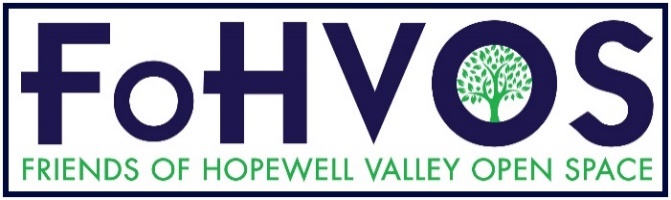 Walker PreserveDeer Management to protect a biodiverse ecosystem is in progressHunting occurs Monday through Saturday from September 10, 2022 to February 18, 2023.Hiking is allowed everyday. Please wear bright orange and stay on the trails for safety or keep your visits to Sunday, when there is no hunting.NO HUNTING ALLOWED ON SUNDAYQuestions? Call FoHVOS at 609-730-1560 or visit fohvos.org 